Describe the Bucket house using 3 expanded noun phrases.Why did they all look forward to Sundays?Draw a picture of all the members of the Bucket family and add thought bubbles for what each character might be thinking at the start of the story.Charlie and the Chocolate Factory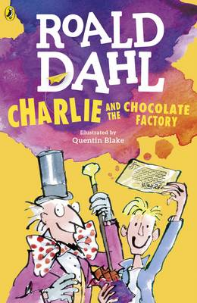 Read Chapter 1 of the book or listen to it using this link https://www.youtube.com/watch?v=qCuNSZjCKg81) Listen to the story.2) Discuss key questions.3) Use the text to find evidence and answer the questions.